Auburn Public SchoolNewsletter  Week 2, Term  4		October 2012	Make good choices at Auburn Public School	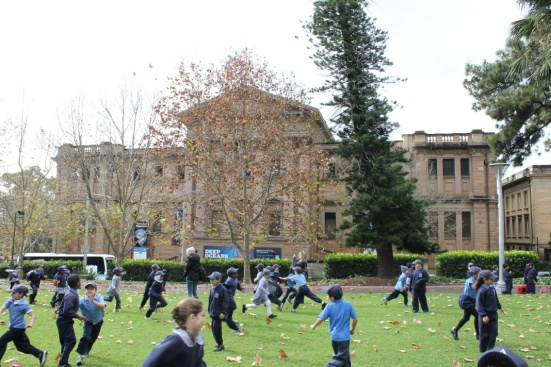 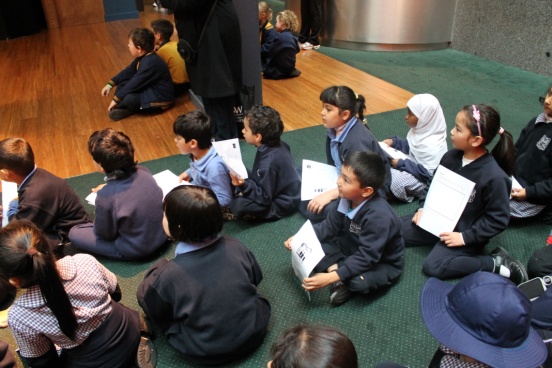 Be Respectful	Be Safe	Be Active Learners Welcome Back – Term 4It is great to see everyone back to school and ready to work hard for the last term of 2012.  I am pleased to see almost every student in full school uniform including one of our school hats. The children are really taking great pride in wearing their uniform and showing how much they enjoy being part of our school.I would also like to congratulate our students on their excellent behaviour in the classroom and the playground. The children are really showing just how well they know our school rules. It is a pleasure to walk into classrooms and see our students showing great respect to their teachers and friends and giving their best effort to learn. In the playground our students are playing well and are being very considerate of each other and their teachers. Our teachers are all so very proud of the effort being made by our students.I would like to also congratulate our teachers on the terrific job they do every day for the students in their care.  At our school, teachers work so hard every day. They are a pleasure to work with! Their hard work and dedication is reflected in student behaviour and their positive attitude to learning.  What a great place Auburn Public School is!!New Deputy Principal for Auburn Public School in 2013It is with great pleasure that I announce our new Deputy Principal appointed recently after a successful merit selection process is Ms Jodie Landon.  Jodie is currently Assistant Principal at Granville Public School and comes with a wealth of knowledge and enthusiasm.  I am sure you will all make her welcome and feel part of the Auburn Public School family when she begins working with us in 2013!School PhotosSchool Photos will be taken on Wednesday November 7th and Thursday November 8th. The children have all received their order forms which have many different package options and I encourage you to send back your order with enclosed payment as soon as possible. If you would like a family photo of your children who attend our school, special order forms can be obtained from the office.Auburn Public School 2144Phone: 9646 2200Fax: 9749 1654School Email:auburn-p.admin@det.nsw.edu.auPrincipal’s Email:lisa.markey@det.nsw.edu.auKindergarten 2013If you have a child who will be 5 by the 31st July, 2012 and you live within our local area, please call into the school to complete enrolment information. Proof of address is required. If you have a neighbour who has a child ready for school, please let them know about enrolling their child for 2013. Our Next P & C Meeting Our next P & C Meeting will be on Thursday 1st November at 9.15 am in the James Waters Hall. Hope to see you all there! Translators will be available! Ms Lisa BorgPrincipal Mirror Choir PerformanceJames Waters Hall – Friday 19 October 2012On Friday 19 October our 3-6 choir will be performing with students from Auburn West, North and Hampden Park Public Schools.  This is a follow up of the recent Mirror Choir Performance with the Sydney Children’s Choir that was held at Parramatta Riverside Theatre.There will be students and teachers from these schools and Auburn that will be watching this repeat performance.  All parents are welcome to attend.Stepping OutTo all Teachers, Parents and ChildrenWe would like to extend a huge thank you to all that took part in our Stepping Out program last term.  We thoroughly enjoyed our time at Auburn Public school each Friday and we hope that all participants got as much joy out of it as we did!It was great to see the enthusiasm on all the children's faces and their eagerness to learn more each week.  Thanks to all parents and family that came to support their children at the End-Of-Term Extravaganza. All that support created a vibrant atmosphere for the performers and it was great to see you all joining in for a couple of dances at the end.Finally a big thank you to all the teachers for your ongoing support during the sessions and especially Miss Georgiadis for her fantastic organisation of everything Stepping Out related, we couldn't have done it without you!Thanks againEzra and Dean - Stepping OutMulti Sport Day 2012Last week students from classes 1/4B, 1/3G, 3/6M, 3/6K, 3/4C, 6B and 5/6P participated in a multi sport day event at Olympic Park.The students enjoyed participating in various activities such as AFL, soccer, boccia bowls, cricket, softball and golf.The students were able to meet some Australian Paralympians who have recently won medals at the 2012 Paralympics.  The students also got an opportunity to look at the different sports stalls in the “Return to Sport” Expo being run by the Royal Rehab.It was a very enjoyable experience for all the participating students and teachers.Mrs Chaudhry1/4B Teacher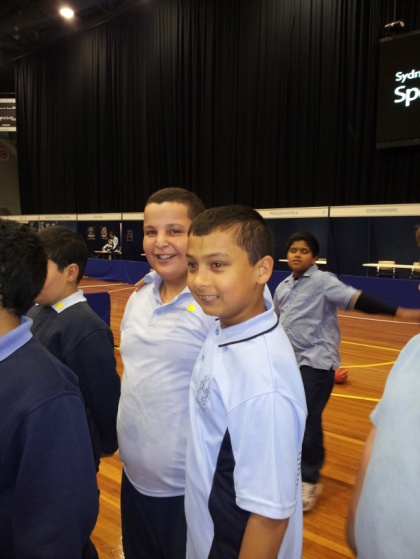 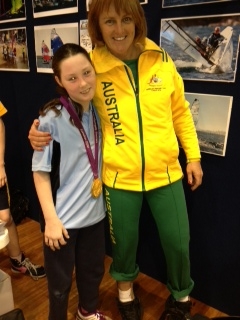 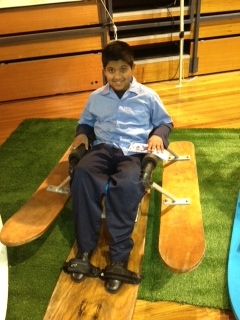 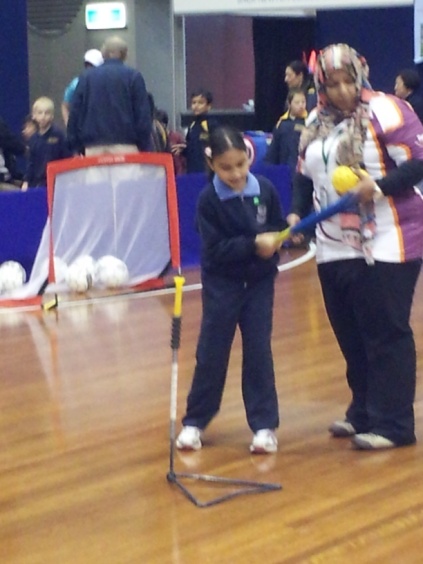 Sensory PlaygroundWe would like to thank all students, parents, family and teachers who have sold or bought tickets to help raise funds for our Sensory Playground. Please continue to bring in any money raised and tickets sold. The raffle will be drawn on Friday, 2nd November, 2012 on the 3-6 site, at morning assembly (9am).Your support is much appreciatedMiss BonusInformation for school communities about MeaslesSydney is currently experiencing an outbreak of measles which began in April 2012 and is centred in the South Western Sydney and Western Sydney regions. Many of the cases have been high school students, with a smaller number in primary school. There is potential for the measles outbreak to spread further given young people have large social networks both within and outside of school.NSW Health advises that measles is a serious viral illness that mainly affects unvaccinated children, teenagers, young adults, and babies too young to be vaccinated. Measles is highly infectious and can easily spread through the air.Immunisation is effective in preventing the disease. In Australia, infants and young children are vaccinated with measles-mumps-rubella vaccine at 12 months and 4 years of age.  People who are at risk of measles include:Infants <12 months who are too young to have been routinely vaccinatedOlder children who have not received 2 doses of measles-containing vaccineAdults born during or after 1966 who have not received 2 doses of measles- containing vaccine and haven’t had measles infection in the past.Immunising older siblings and non-immune adults will help prevent the spread of infection to infants who are too young to be vaccinated and who are at risk of severe disease.The first sign of measles is a high fever which usually begins about 10 to 12 days after exposure to a person with measles (range 7-18 days). A runny nose, cough, red and watery eyes (conjunctivitis), and small white spots inside the cheeks can develop in the initial stage. The rash appears around 14 days after exposure, usually starting on the face and upper neck and spreading over the body, hands and feet.  The rash lasts for 4-7 days.IMPORTANT INFORMATION:People with measles are usually infectious from just before the symptoms begin until four days after the rash appears. If you have had contact with someone who has had measles and develop a fever, runny nose, cough, red and watery eyes, it may be measles and seek medical advice.If you suspect measles, see your doctor, clinic or hospital. It is important to ring before your consultation so you can be seen as soon as possible and arrangements can be made to avoid contact with other patients in the waiting room who may be susceptible to measles.A person with measles should remain at home until four days after the rash appears to reduce the possibility of spreading it to other people.Further information about measles can be found on the NSW Ministry of Health website at:http://www.health.nsw.gov.au/factsheets/infectious/measles.htmlTerm 4, 2012Fri 19th Oct	Beginning School WellWed 24th Oct	Granville Spectacular RehearsalTues 30th Oct	Granville Spectacular Performance –		Opera HouseThurs 1st Nov	ASPA MeetingWed 7th Nov	School PhotosThurs 8th Nov	School PhotosFri 9th Nov	Remembrance Day CeremonyWeek 6	Kindergarten TransitionThurs 15th Nov	Dance Sport CompetitionThurs 15th Nov	Music and Games NightWed 21st Nov	Year 6 FeteThurs 22nd Nov	ASPA MeetingMon 26th Nov	Prefect SpeechesFri 30th Nov	Reports Sent HomeWed 5th Dec	High School OrientationFri 7th Dec	Kindergarten GraduationMon 10th Dec	K-2 Funarama VisitTues 11th Dec	K-2 Funarama VisitWed 12th Dec	3-6 PresentationThurs 13th Dec	K-2 PresentationThurs 13th Dec	Year 6 FarewellFri 14th Dec	Stage 3 AMF Bowling & Laser TagMon 17th Dec	Have a Go ShowTues 18th Dec	Stage 2 Bowling & MovieWed 19th Dec	Last Day for StudentsThurs 20th Dec	School Development DayFri 21st Dec	School Development DayCongratulations to the following students who were presented with their merit awards at recent assemblies.Class	Certificate of Merit	PBISKL	Ibrahim Goolizadeh	Mikail PayirKM	Mansour Dofash	Mohammad Al-MasriKS	Mahad Ali	Jackson LinKT	Erfan Akbari	Amir Khademi1K	Emre Selvi	Maryam Sakhidad1M	Sadaf Yari	Ilhan Ersan1R	Simon Ngo	Khalid Alasaadi1/2A	Rashid Taimori	Grace Lau1/2D	Arpad Kelemen	Allaa Al Hussein1/2S	Unzila Khan2J	Shafie Hassan	Yoonis Ali2T	Kaan Arslan	Connor Lin2W	Sarvin Emami-Naghadeh	Vilikesa BeraThis newsletter is available as a community service.  The advertisements featured are at the request of clients and not necessarily endorsed by Auburn Public School.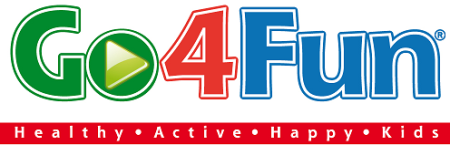 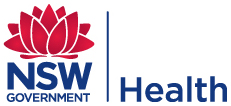 Principal’s MessageGeneral NewsMerit CertificatesCommunity Advertising